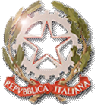 Ministero dell’IstruzioneIstituto Comprensivo Statale “Dante Alighieri”Scuola dell’Infanzia – Primaria e Secondaria di 1° gradoVia G. Donizetti, 9 - 24020 Torre Boldone (BG)	Tel.: 035.34.12.09	Fax: 035.41.75.158All’albo on line dell’istituto Alla sezione Amministrazione TrasparenteAl Sito web della scuola A tutti gli interessatiIL DIRIGENTE SCOLASTICOVISTO il Piano Triennale Offerta Formativa aa.ss. 2019/2022;VISTO il D.I. n.129 del 28/08/2018 e in particolare gli articoli 44,45,46,47 che disciplinano l’attività negoziale delle Istituzioni Scolastiche;VISTO l'art. 58, comma 4 del DL 73/2021 e la comunicazione MI Prot. num. 18993 del 24 agosto 2021VISTO la delibera di Consiglio Comunale n 122 del 27/09/2021 ” APPROVAZIONE PIANO DIRITTO ALLO STUDIO ANNO SCOLASTICO 2021/2022”;VISTO il Regolamento d’Istituto per la disciplina del conferimento per contratto degli incarichi al personaleesterno deliberato dal Consiglio d’Istituto in data 23/11/2020 ai sensi dell’art. 45 del DI 129/2018;VISTE le proposte del Piano Diritto allo Studio 2021/2022deliberate nel Collegio Docenti unificato del 28 Giugno 2021 e dal Consiglio d’Istituto in data 06Luglio 2021;CONSIDERATO che con l’inizio dell’a.s.2021/2022 si rende necessario procedere alla individuazione dei contraenti cui conferire contratti di prestazione d’opera per l’arricchimento dell’offerta formativa;RILEVATA la necessità di impiegare personale esperto con elevata competenza e particolare professionalità per lo svolgimento dei progetti;RENDE NOTOche è aperta la selezione per il reclutamento di esperti, con precedenza al personale interno dell’Istituto, per il conferimento degli incarichi a.s. 2021/2022, di seguito indicati, mediante contratti di prestazione d’opera o di lavoro autonomo/occasionale, previa valutazione comparativa.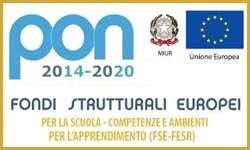 Documento informatico firmato digitalmente da PAOLO ZOPPETTI ai sensi del D.Lgs 82/2005 s.m.i. e norme collegateRequisiti richiesti per l’individuazione dell’esperto esterno** che svolgerà gli interventi nelle classi sono nell’ordine:Puntuale pianificazione del progetto coerente all’avviso;Titolo di studio (laurea);Curriculum;Esperienze professionali /docenza e titoli culturali certificati nel settore;Offerta completa di compenso orario richiesto per la prestazione d’opera e/o forfait con l’indicazione del regime fiscale, del rilascio di fattura elettronica e/o nota spese.** Le Associazioni dovranno Individuare la persona fisica e relativi requisiti dell’esperto da candidare.La mancanza dei requisiti costituisce motivo di esclusione dalla selezione.La domanda di partecipazione alla selezione redatta in carta semplice e la relativa documentazione, indirizzata al Dirigente Scolastico deve pervenire alla segreteria dell’Istituto Comprensivo in busta chiusa a mezzo posta o mediante consegna a mano, dalle ore 9.00 alle 13.00 da Lunedì al Venerdì, al seguente indirizzo: Istituto Comprensivo Statale “Dante Alighieri” di Torre Boldone Via Donizetti,9 – 24020 Torre Boldone (BG).L’invio entro i termini sotto indicati può avvenire anche tramite posta certificata indirizzata a: bgic882009@pec.istruzione.it.L’offerta spedita a mezzo posta o consegnata a mano, dovrà essere contenuta, a pena di esclusione dalla gara, in un plico sigillato, recante gli estremi del mittente (denominazione o ragione sociale) e la dicitura: "NON APRIRE - CONTIENE OFFERTA RELATIVA AL PROGETTO (specificare progetto)	“.Il plico di cui al punto che precede dovrà contenere al suo interno, a pena di esclusione dalla gara, n.3buste così strutturate:La Busta “A” – “Documentazione Amministrativa” dovrà contenere:L’ISTANZA DI AMMISSIONE ALLA GARA REDATTA E SOTTOSCRITTA SECONDO LO SCHEMA DELL’ALLEGATO 3la denominazione ovvero la ragione sociale della ditta, codice attività il/i nominativo/i del/i rappresentante/i legale/i;l’iscrizione nell’apposita sezione dell’Albo Regionale, se trattasi di cooperativa sociale;la dichiarazione di essere in regola con gli adempimenti e norme previste dal D. Lgs. 81/2008 (T.U. sulla salute e sicurezza sul lavoro);la dichiarazione che non vi siano cause ostative a contrarre con la Pubblica Amministrazione;dichiarazione di rispettare, per gli operatori impiegati nella gestione dei servizi, le normative di legge e i contratti di categoria;la dichiarazione che, con riferimento ai requisiti personali, i legali rappresentanti della ditta, i direttori tecnici, i procuratori e gli amministratori muniti di rappresentanza non si trovano in alcuno dei casi di esclusione previsti dall’art. 38 del D. Lgs. 163/2006;la dichiarazione che l’impresa non si trova in una delle situazioni di controllo o di collegamento di cui all’art.2359 del codice Civile;la dichiarazione di essere in regola con l’assolvimento degli obblighi di versamento dei contributi INPS e INAIL.La Busta “B” – “Offerta Tecnica” dovrà contenereil progetto dettagliato coerente con gli obiettivi, contenuti e metodologia;ogni altro elemento utile a qualificare il servizio offerto;numero operatori impegnati;professionalità operatori impegnati.La Busta “C” – “Offerta Economica” dovrà contenere:compenso orario richiesto per la prestazione d’opera o offerta forfetaria;l’indicazione del regime fiscale o di IVA % - emissione di fattura elettronica e/o nota spese.L’offerta dovrà pervenire perentoriamente entro le ore 13,00 del 10/12/2021, termine oltre il quale non sarà tenuta in considerazione. Non farà fede la data del timbro postale;L’offerta, trasmessa tramite posta certificata, dovrà contenere, a pena di esclusione dalla gara, l’identica documentazione che viene richiesta con la spedizione a mezzo posta o la consegna a mano. In caso di invio tramite posta elettronica certificata, i file dovranno essere cifrati con una password che dovrà essere inviata per mail dopo le ore 13:00 ed entro le ore 18:00 del 10/12/2021. L’invio di file in chiaro senza password e non rispettando l’orario d’invio comporterà l’esclusione dalla gara.Ai fini delle modalità di espletamento della gara tutta la documentazione di gara deve essere redatta in lingua italiana.L’Istituto Comprensivo non assume alcuna responsabilità per la dispersione di comunicazione dipendente da inesattezze nell’indicazione del recapito da parte del concorrente, né per eventuali disguidi postali o comunque imputabili a fatti terzi, a caso fortuito o di forza maggiore;La selezione dell’esperto cui conferire i contratti avviene mediante valutazione comparativa. Saranno formulate apposite graduatorie di candidati, che verranno rese pubbliche all’albo on line della scuola,La valutazione delle domande di partecipazione degli esperti e dei relativi curricula sarà effettuata da un’apposita Commissione al cui insindacabile giudizio è rimessa la scelta dell’esperto a cui conferire l’incarico sulla base dell’art. 40 del Regolamento di Istituto approvato con delibera 60/10 del 20/12/2016 dal Consiglio di Istituto;L’Istituto Comprensivo si riserva di procedere al conferimento dell’incarico anche in presenza di una sola domanda pervenuta, sempreché sia pienamente rispondente alle esigenze progettuali, o di non procedere all’attribuzione dello stesso a suo insindacabile giudizio;Gli aspiranti dipendenti della P.A. o da altra Amministrazione dovranno essere autorizzati e la stipulazione del contratto sarà subordinata al rilascio di detta autorizzazione;La scuola si riserva di NON procedere all’affidamento degli incarichi in caso di mancata attivazione dei corsi previsti;Il Dirigente Scolastico, in base alle prerogative affidategli dalla normativa, sottoscrive il contratto di prestazione d’opera o di lavoro autonomo/occasionale;L’entità massima del compenso è quella prevista dal progetto. Il compenso spettante sarà erogato al termine della prestazione entro 60 giorni dal ricevimento della nota competenza/fattura elettronica, della relazione finale e della dichiarazione con la calendarizzazione delle ore prestate;Gli incaricati svolgeranno l’attività di servizio presso le sedi scolastiche dove si attiveranno i progetti;Ai sensi del D.lgs. 196 del 30 giugno 2003 e del Regolamento Europeo 679/16 c.d. GDPR (General data protection regulation), i dati personali forniti dal candidato saranno raccolti presso l’Istituto Comprensivo di Torre Boldone per le finalità di gestione della selezione e potranno essere trattati anche in forma automatizzata e comunque in ottemperanza alle norme vigenti. Il candidato dovrà autorizzare l’Istituto Comprensivo al trattamento dei dati personali. Il titolare del trattamento dei dati è il Dirigente Scolastico;Il presente Avviso Pubblico è pubblicato sul sito dell’Istituto, sull’Albo on line e nella sezione Amministrazione Trasparente;Eventuali chiarimenti potranno essere richiesti all’Ufficio di segreteria dell’Istituto Comprensivo di Torre Boldone.Allegati:	1/2/ Progetti riportanti obiettivi, contenuti, metodologia e tempi;modello domanda Ditta/Ass./Coop e modello persone fisiche;schema curriculum;tabella di valutazione.Il Dirigente Scolastico Prof. Paolo ZoppettiDocumento firmato digitalmente ai sensi del c.d.Codice dell’Amministrazione Digitale e normativa connessaALLEGATO 3 Modello per Persone Fisiche.DOMANDA DI PARTECIPAZIONE PER L’INCARICO DI ESPERTO PER INSEGNAMENTI E ATTIVITA’ INSERITE NEL PIANO DELL’OFFERTA FORMATIVAAl Dirigente scolasticoDell’Istituto Comprensivo D. Alighieri Via G. Donizetti, 924020 Torre Boldone (bg) Oggetto: Candidatura avviso esperto esterno Progetto  	Il/La sottoscritto/a	Nato/a a _	_Il _	, Residente a	_ in Via/Piazza 	_ - Codice fiscale	, Recapito telefonico 	 cell. _	- fax	e-mail  	di professione_	presso _	__CHIEDEdi partecipare alla selezione per l’affidamento dell’incarico di docente esperto relativo al progetto: 	    n° ore	_di cui all’avviso pubblico del _	/	/A tal fine DICHIARA, consapevole delle responsabilità e delle pene stabilite dalla legge per false attestazioni e mendaci dichiarazioni, sotto la sua personale responsabilità, di :Essere in possesso della cittadinanza italiana o di uno degli stati membri della comunità europea, requisito non necessario per i docenti madrelingua;Godere dei diritti civili e politici;Non avere riportato condanne penali e non essere destinatario di provvedimenti che riguardano l’applicazione di misure di prevenzione, di decisioni civili e di provvedimenti amministrativi iscritti nelcasellario giudiziale;Essere a conoscenza di non essere sottoposto a procedimenti penali;Non aver riportato a suo carico condanne per taluno dei reati di cui agli articoli 600-bis, 600-ter, 600-quater, 600-quinquies e 609-undecies del codice penale, ovvero l’irrogazione di sanzioni interdittive all’esercizio diattività che comportino contatti diretti e regolari con minori - D.Lgs.n. 39 del 4/3/2014 - entrata in vigore dell’ art.25 bis del DPR n. 313 del 2002;Essere in possesso del requisito della particolare e comprovata specializzazione universitaria strettamente correlata al contenuto della prestazione richiesta.essere dipendente di altre amministrazioni statali: _non essere di dipendente di altre amministrazioni stataliIl/La sottoscritto/a	autorizza l’Istituto al trattamento deidati personali ai sensi del Decreto Legislativo n. 196 del 30 giugno 2003 e del Regolamento Europeo 679/16 c.d. GDPR (General data protection regulation) solo per i fini istituzionali e necessari per l’espletamento della procedura di cui alla presente domanda.Indirizzo al quale deve essere fatta ogni necessaria comunicazione relativa al presente avviso Via	cap_	città	_( )Allega: 1 – autocertificazione titoli studio 2 - Curriculum vitaeData		Firma	_ 	AVVERTENZA: IL DICHIARANTE DECADE DAI BENEFICI EVENTUALMENTE CONSEGUITI, A SEGUITO DEL PROVVEDIMENTO EMANATO SULLA BASE DELLA DICHIARAZIONE NON VERITIERA.ALLEGATO 3 Modello per Ditte/Assoc./Coop.perPersone Fisiche.DOMANDA DI PARTECIPAZIONE PER L’INCARICO DI ESPERTO PER INSEGNAMENTI E ATTIVITA’ INSERITE NEL PIANO DELL’OFFERTA FORMATIVAAl Dirigente scolasticoDell’Istituto Comprensivo D. Alighieri Via G. Donizetti, 924020 Torre Boldone (bg) Oggetto: Candidatura avviso esperto esterno Progetto 	Il/La sottoscritto/a	Nato/a a _	_Il	_, Residente a	in Via/Piazza 	_ -   Codice fiscale	, Recapito   telefonico 	 cell. _	fax	e-mail  	In        qualità         di         rappresentante         legale/titolare         della         Ditta/Associazione/Cooperativa 	_ 	Codice fiscale/Partita IVA_ 	Con sede legale al seguente indirizzo	telefono 	fax	E-mail  	CHIEDEdi partecipare   alla   selezione   per   l’affidamento   dell’incarico   di   docente   esperto   relativo   al   progetto: 	_n° ore	_di cui all’avviso pubblico del	_/_      _/_        _A tal fine, dichiara che l’esperto/a individuato/a è il/la  sig./ra	_Nato/a	Il	, Residente a _	in Via/Piazza 	_ -   Codice fiscale	, Recapito   telefonico 	 cell. _	_ - fax	e-mail  	Status professionale    	Titolo di studio	_	_consapevole della responsabilità penale e della decadenza da eventuali benefici acquisiti nel caso di dichiarazioni mendaci, dichiara sotto la propria responsabilità di:Essere in possesso della cittadinanza italiana o di uno degli stati membri della comunità europea (requisito non necessario per i docenti madrelingua )Godere dei diritti civili e politici;Non avere riportato condanne penali e non essere destinatario di provvedimenti che riguardano l’applicazione di misure di prevenzione, di decisioni civili e di provvedimenti amministrativi iscritti nel casellario giudiziale;Essere a conoscenza di non essere sottoposto a procedimenti penali;Non aver riportato a suo carico condanne per taluno dei reati di cui agli articoli 600-bis, 600-ter, 600-quater, 600- quinquies e 609-undecies del codice penale, ovvero l’irrogazione di sanzioni interdittive all’esercizio di attività che comportino contatti diretti e regolari con minori - D.Lgs.n. 39 del 4/3/2014 - entrata in vigore dell’ art.25 bis del DPR n. 313 del 2002;Essere in possesso del requisito della particolare e comprovata specializzazione universitaria strettamente correlata al contenuto della prestazione richiesta.essere dipendente di altre amministrazioni statali:_ 	non essere di dipendente di altre amministrazioni stataliIl/La sottoscritto/a	autorizza l’Istituto al trattamento dei dati personali ai sensi del Decreto Legislativo n. 196 del 30 giugno 2003 e del Regolamento Europeo 679/16 c.d. GDPR (General data protection regulation) solo per i fini istituzionali e necessari per l’espletamento della procedura di cui alla presente domanda.indirizzo al quale deve essere fatta ogni necessaria comunicazione relativa al presente avviso Via	cap_	città	_( )Allega: 1 – autocertificazione titoli studio2 - Curriculum vitae dell’esperto individuatoData		Firma	_ 	AVVERTENZA: IL DICHIARANTE DECADE DAI BENEFICI EVENTUALMENTE CONSEGUITI, A SEGUITO DEL PROVVEDIMENTO EMANATO SULLA BASE DELLA DICHIARAZIONE NON VERITIERA.ALLEGATO 4: Schema di Curriculum - vitae Esperto/DocenteEsperto - Docente	per progetto	a.s.  	CURRICULUM VITAEDATI PERSONALICognome:  ……………………………………….… Nome:………………..…….……………………….Data di Nascita: ………………Luogo Di Nascita: ……..…….……..:::::…..………( Prov	).Codice Fiscale: …………………………………………………………………………………………….Indirizzo: …………………………………………………………………………….……….……..…..……….Telefono fisso: …………………… Telefono cellulare :…………………………… Fax……………….…Indirizzo E-Mail: ………….….……………..……Attuale Status Professionale: …………………………………………………….………………DATI CULTURALIDiploma di scuola secondaria superiore ……………………………………………...…con le seguenti esperienze professionali nel settore ………………………………Laurea in……………………………………………conseguita con punti………………3. Laurea triennale in…………………………………………………………………………………….Specializzazione post-laurea in	(elencare)Attestati di formazione e/o specializzazione inerenti l’ambito di intervento del progetto (elenco per anno scolastico)Abilitazione all’insegnamento nell’ordine della scuola in cui si realizza il progetto………………………………………………..DATI PROFESSIONALIESPERIENZE DI DOCENZA/PROFESSIONALI PRESSO IST.COMPRENSIVO DI TORRE BOLDONE plesso………………………………………………………dal	al	_ per ore : ………………plesso………………………………………………………dal	al	_ per ore : ………………plesso………………………………………………………dal	al	_ per ore : ………………ESPERIENZE DI DOCENZA/PROFESSIONALI NEL SETTORE DI PERTINENZA (minima 3 anni- si valuteranno i periodi successivi a partire dal 4°anno e per un minimo di 10 ore ) PER ATTIVITA’ SVOLTE IN ALTRE SCUOLE elencare per ogni a.s. : ordine di scuola con ore di progetto realizzate……………………………………………………………dal    _ al 	……………………………………………………………dal    _ al 	……………………………………………………………dal    _ al 	……………………………………………………………dal    _ al 	per ore : ………………per ore : ………………per ore : ………………per ore : ………………ALTRO :…………………………………………………………………….Data		Firma	_ 	ALLEGATO 5TABELLA DI VALUTAZIONEREGOLAMENTO PER LA DISCIPLINA DEL CONFERIMENTO PER CONTRATTO DEGLI INCARICHI AL PERSONALE ESTERNO.(art. 40 del Regolamento di Istituto approvato con delibera 60/10 del 20/12/2016 dal Consiglio di Istituto.Revisione deliberata dal CdI del 23/11/2020)I punteggi si intendono variabili dal valore zero al valore massimo attribuibile indicato, salvo i punti 2.a, 2.b, 2.dPUNTEGGI MASSIMIVALUTAZIONE DEL PROGETTO	70 PUNTIPERTINENZA (max p. 25)COMPLETEZZA RISPETTO ALLA RICHIESTA DEL PROGETTO (max p. 25)ELEMENTI DI INNOVAZIONE:inclusione di strumenti di valutazione dei risultati max p. 10elementi di autovalutazione max p. 1 etero-valutazione max p. 1restituzione dei risultati sugli alunni max p. 2 sui genitori max p. 2 sui docenti max p.4N.B. la soglia di ammissibilità per l'ulteriore valutazione del progetto deve essere di almeno 40 puntiTITOLO DI STUDIO	15 PUNTILaurea specifica p. 6Abilitazione all’insegnamento nell’ordine della scuola in cui si realizza il progetto p. 3Attestati di formazione e/o specializzazione inerenti l’ambito d’intervento del progetto (1 punto ciascuno) fino al max di p. 3pubblicazioni scientifiche pertinenti p. 3ESPERIENZA PREGRESSA PER ATTIVITÀ SVOLTE NELL’ISTIT.COMPRENSIVO	10 PUNTIper il positivo rapporto educativo con la classe max p. 5per il raggiungimento dei risultati attesi dal progetto max p. 5ESPERIENZA PREGRESSA (ALMENO 3 ANNI) PER ATTIVITÀ SVOLTE IN ALTRE SCUOLE PER PROGETTI ATTUATI UGUALI O MAGGIORI DI 10 ORE D’INTERVENTO (contabilizzata a partire dal 4° anno)	5 PUNTIin scuole dello stesso ordine e grado per ogni anno di esperienza specifica p. 3in scuole di altro ordine e grado o settori affini per ogni anno di esperienza specifica p. 2REQUISITI PREFERENZIALICon differenza di punteggio di 5 punti su 100 sarà ritenuto elemento di preferenza il rapporto qualità/prezzo Esempio: se XX ha ottenuto 77 punti e YY ha ottenuto   80 punti ( 5% di 80 = 4 ) nel caso XX abbia proposto un prezzo più basso sarà tenuto in considerazione il costo minore per l’Istituto)allegato 1INDICARE SE L’ATTIVITA’ PROGETTUALE SI REALIZZA A LIVELLO DI PLESSO O D’ISTITUTO:INFANZIAPRIMARIASECONDARIA 1°GRADOISTITUTOREFERENTI DELL’ATTIVITA' PROGETTUALE1.	MANENTI SABRINADENOMINAZIONE DELL’ATTIVITA' PROGETTUALE: AVVIAMENTO ALLA SCHERMADESTINATARI: CLASSI TERZEPROGETTO PROGRAMMA ANNUALE: A03PRIORITÀ DEL RAV: A01 C01OBIETTIVI DI PROCESSO PDM: OB11(*) per la scuola dell'Infanzia gli obiettivi-priorità del RAV-PDM andranno indicati se compatibili con la programmazione didatticaDESCRIZIONE DELL’ATTIVITA' PROGETTUALE:M10/02pag.1/1Rev del 10-06-2019I.C. “D. ALIGHIERI” – Torre BoldoneTEMPI:Pag2 di 2allegato 2INDICARE SE L’ATTIVITA’ PROGETTUALE SI REALIZZA A LIVELLO DI PLESSO O D’ISTITUTO:INFANZIA PRIMARIA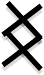 SECONDARIA 1°GRADO ISTITUTOREFERENTI DELL’ATTIVITA' PROGETTUALE 1- GRECO ROSAMARIA2- MICHELI MONICADENOMINAZIONE DELL’ATTIVITA' PROGETTUALE:PROGETTO SCREENING MATEMATICA 	_	_	 DESTINATARI (CLASSI, ALUNNI, GENITORI …) ALUNNI CLASSI QUARTE A/B/C PRIMARIA E DELLE CLASSI SECONDE SEZ. A/B/C SECONDARIAa.s. 2021/22PRIORITÀ DEL RAV (2)(*)B01OBIETTIVI DI PROCESSO PDM (3) b. 09DESCRIZIONE DELL’ATTIVITA' PROGETTUALE:I.C. “D. ALIGHIERI” – Torre BoldoneTEMPI:MONITORAGGIO, VERIFICA E VALUTAZIONE: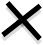 DENOMINAZIONE PROGETTODESTINATARI E CLASSI INTERESSATEOBIETTIVI, CONTENUTI E METODOLOGIAPERIODO DI SVOLGIMENTO E N.OREBUDGET MASSIMO DISPONIBILESCUOLA PRIMARIA E SECONDARIA 1°GRADOSCUOLA PRIMARIA E SECONDARIA 1°GRADOSCUOLA PRIMARIA E SECONDARIA 1°GRADOSCUOLA PRIMARIA E SECONDARIA 1°GRADOSCUOLA PRIMARIA E SECONDARIA 1°GRADOIntroduzione alla SchermaClassi terze Scuola Sec.1°gradosono riportati nell’allegaton. 1Periodo svolgimento:da Dicembre 2021 Il calendario definitivo verrà concordato inseguito.ore richieste n. 10Max € 1.260,00compresi gli oneri x l’amministrazione (IVA/INPS/IRAP……)Eventuale imposta di bollo sarà a carico dell’espertoDENOMINAZIONE PROGETTODESTINATARI E CLASSI INTERESSATEOBIETTIVI, CONTENUTI E METODOLOGIAPERIODO DI SVOLGIMENTO E N.OREBUDGET MASSIMO DISPONIBILEScreening abilità logico Matematichealunni delle classi 4^A/B/C scuola primaria alunni delle classi 2^A/B/Csc.secondaria 1°sono riportati nell’allegaton. 2Periodo svolgimento:da Dicembre 2021I test verranno effettuati al termine del 1°quadrimestre( gennaio 2022) e al termine dell’anno scolastico (maggio 2022)ore richieste: n. 60Max € 3.000,00compresi gli oneri x l’amministrazione (IVA/INPS/IRAP……)Eventuale imposta di bollo sarà a carico dell’esperto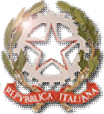 Istituto Comprensivo “Dante Alighieri” - Torre BoldonePIANO DELL’OFFERTA FORMATIVASCHEDA ATTIVITA’ PROGETTUALE A TITOLO ONEROSO A.S. 2021/2022Istituto Comprensivo “Dante Alighieri” - Torre BoldonePIANO DELL’OFFERTA FORMATIVASCHEDA ATTIVITA’ PROGETTUALE A TITOLO ONEROSO A.S. 2021/2022